AprilSeton London202212Property Manager:Maureen Callahan740-852-4233Assistant Manager:Amber DeMentMaintenance:740-564-9303Service Coordinator:Andrea Hendricks740-852-3042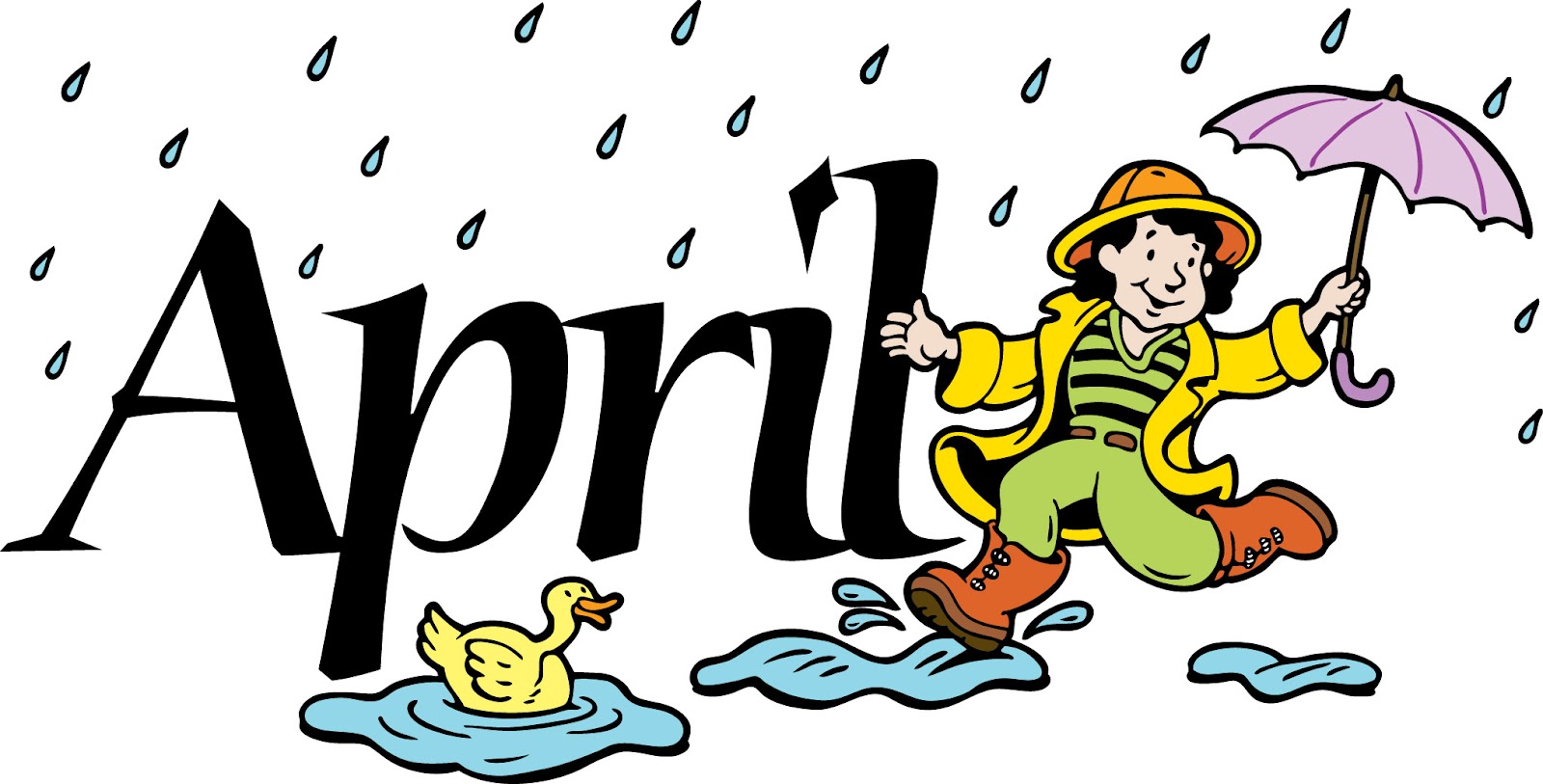 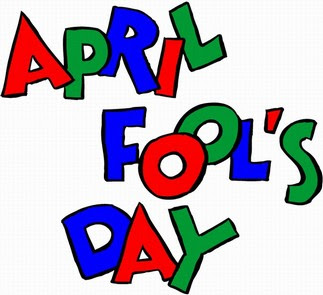 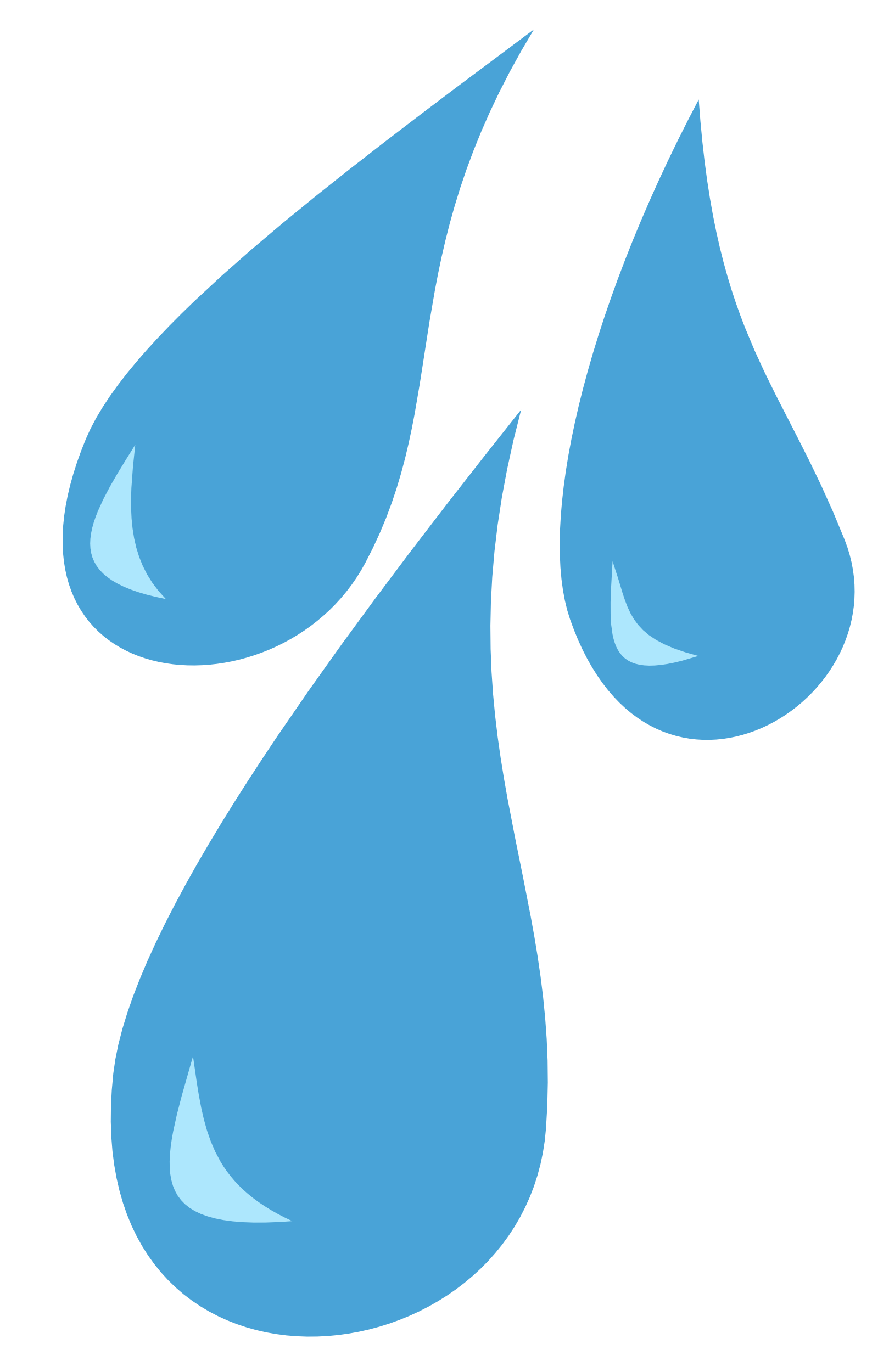 3456789Andrea Out of OfficeBingo 6pmCoffee & Donuts 9:30am10111213141516Andrea Out of OfficeBingo 6pmService Coordinator Office Closed17181920212223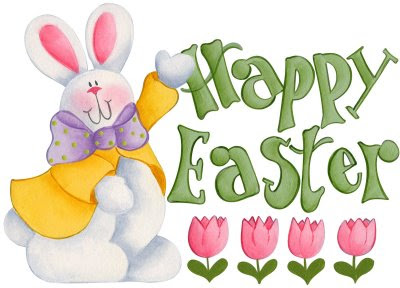 Andrea Out of OfficeBingo 6pmCoffee & Donuts 9:30am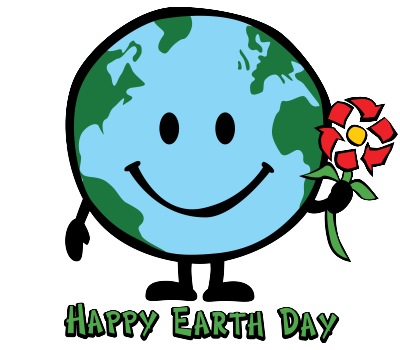 24252627282930Andrea Out of OfficeBingo 6pm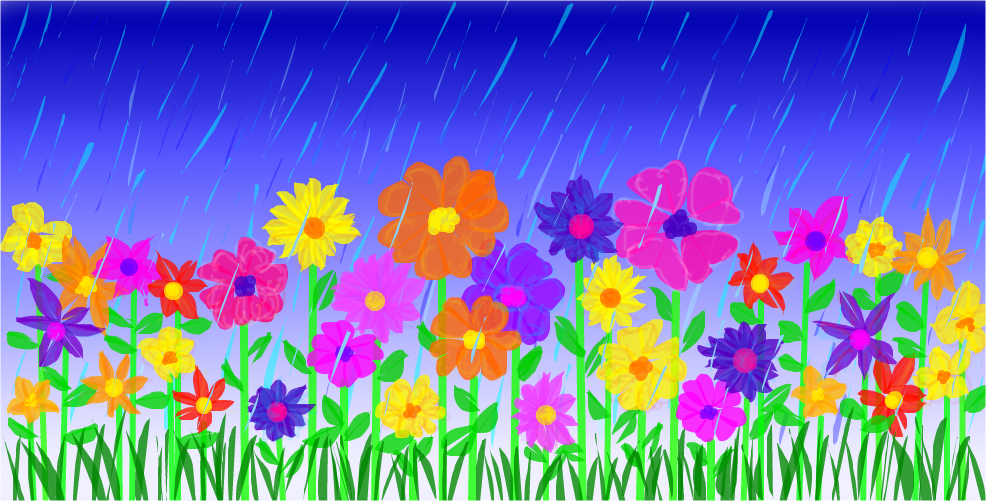 